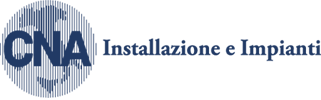 				SCHEDA DI PARTECIPAZIONEAGGIORNAMENTO sulle nuove disposizioni dell’Ufficio Impianti della Città Metropolitana di Bari per quanto riguarda le manutenzioni delle caldaie sino a 35 Kw – problemi e proposte di lavoroLA  “NUOVA F-GAS “ - DPR 146/18:  La  Banca Dati per il Registro fluorurati - Le SanzioniBari, 14 FEBBRAIO 2020 ore 15.00/18.00  Sala Formazione CNA Bari Via Tridente 2/bis   COMPILARE E INVIARE Via mail a: formazione.bari@cna.itCognome ____________________________________ Nome ____________________________Cell._______________________________ mail: _____________________________________Ditta  _____________________________________ Via  ______________________________Comune ___________________________________________________Cap_________ L’iscrizione può essere effettuata direttamente presso la segreteria Organizzativa del corso oppure inviando a formazione.bari@cna.it questo modulo sottoscritto e compilato in ogni sua parteIl SEMINARIO sarà avviato solo al raggiungimento di un minimo di 40 partecipanti. In caso contrario la data verrà modificata.Data ________________________			Firma ______________________________Si autorizza al trattamento dei dati ai sensi del nuovo regolamento europeo 2016/679 entrato in vigore il 18.05.2018Data________________________				Firma________________________________________Per ogni informazione: CNA impianti - AREA METROPOLTANA DI BARI - tel.: 080.548.69.08 – Prof. Camillo Gentile : 345.715.0993 - email: formazione.bari@cna.it- cnabari.formazione@gmail.com